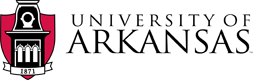 Business Services1001 East Sain Street | UPTW 101 Fayetteville, Arkansas 72703June 16, 2023RE: Intent to Award – RFP04102023 – Investment Advisory/Management ServicesTo All Respondents: The University of Arkansas Procurement division has received the official recommendation of award from the evaluation committee selected to review the proposals received for RFP04102023 - Investment Advisory/Management Services. The proposal due date was May 11, 2023. Upon the results of the evaluation, the recommendation for award extends to PFM Asset Management, LLC.Respectfully, this letter of “Intent to Award” serves as notification that contract negotiations will commence with PFM Asset Management, LLC with the goal of a fully executed Purchase Order/Supplier Contract to be issued by the University of Arkansas to PFM Asset Management, LLC. The University of Arkansas is thankful for the attention of each respondent, and for the time and effort expended in responding to the RFP.  We encourage and appreciate the participation of our vendor community.  Thank you for your interest and participation. Regards,Ellen FergusonEllen Ferguson, APO Sr. Procurement Coordinator/Fleet & Contracts Manager